我 們 與 小 綠 人 零 距 離 學 習 單(中高年級版)國小    年   班  姓名: PART1:仔細聆聽廣播劇內容，按內容出現順序填上1.2.3……至15PART2:請將上方關於”行人用路安全"的敘述畫上藍色的右斜線PART3:小綠人是行人專用號誌，請將代表可以通行的小綠人圈起來，再設計一個代表小綠人的號誌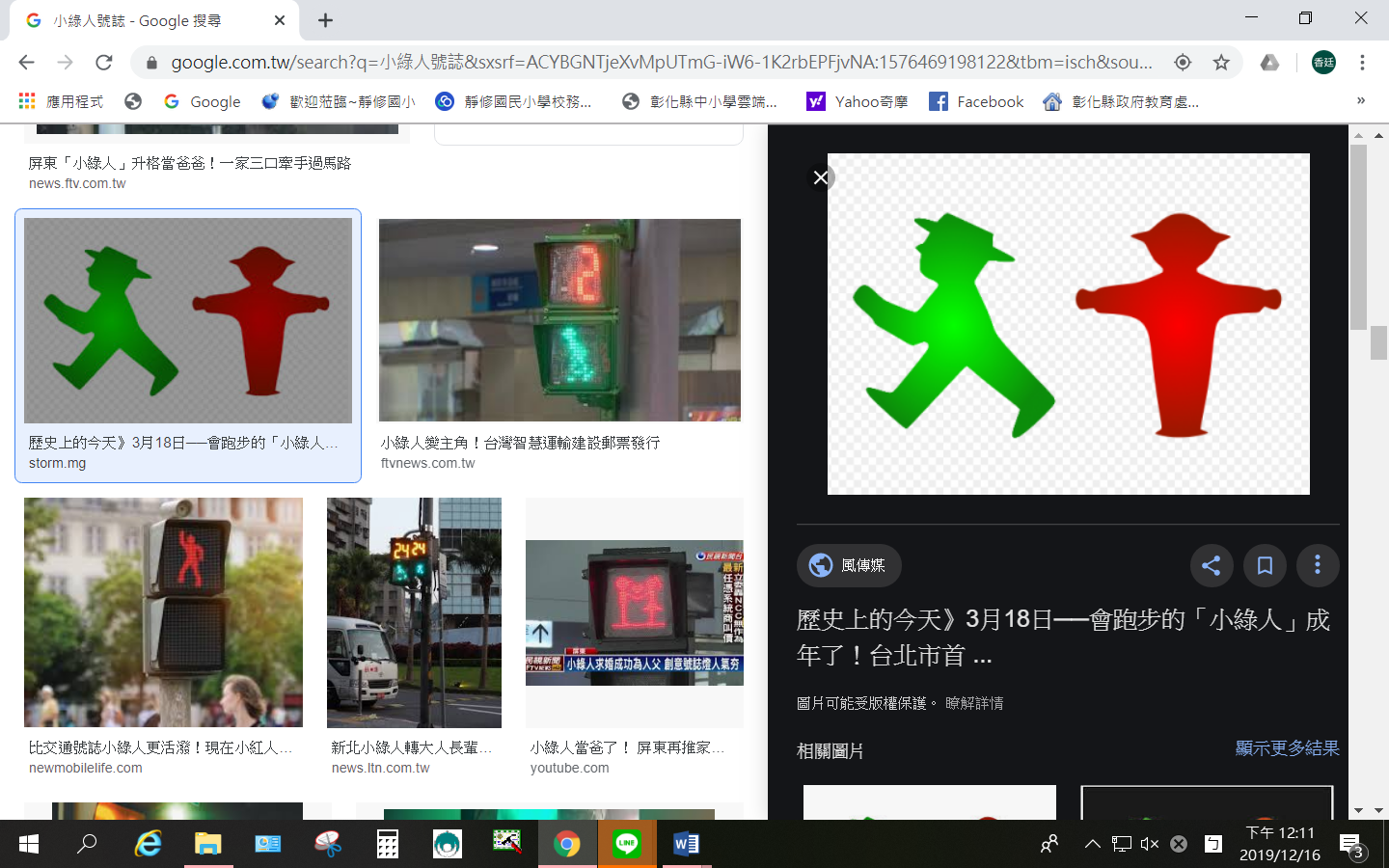 PART4:認識違規記點篇 若肇事司機闖紅燈、肇事致人受傷，此次會被登記違規幾點?□1點□2點□3點□4點□6點。□大型車的兩側、正前方、正後方都是司機的視野死角□小心內輪差，轉彎死角最要命，路口靠內停等，靠內停等能保命□闖紅燈、肇事致人受傷都會被罰鍰、記點、還需接受講習□汽車讓行人，支道讓幹道，轉彎讓直行，左方讓右方，都是優先路權□行人應走斑馬線、陸橋或地下道不可隨意穿越馬路□行人不依號誌穿越馬路，按法罰300元□車輛行經行人穿越道不禮讓行人，按法罰1200-3600元□行人應面向來車行走，不併排□早晚視線不良，用路人最好穿亮色系衣服□騎電動車不可以載人，時數不得超過25公里，要戴安全帽□人行道上不該放置私人物品，妨礙行人通行□行人走路不嬉戲、不滑手機、不聽音樂□學生佩戴黃色帽子最為醒目，書包應該加裝反光條□馬路如虎口，1停2看3慢都要有□行人走專用道，小綠人規矩要記牢請見168交通安全入口網https://168.motc.gov.tw/同一駕駛人半年內違規記點共達六點以上者，吊扣駕照一個月，一年內經吊扣駕照二次，再違反記點條款時，吊銷駕駛執照。點數分為1點、2點、3點三種，闖紅燈、紅燈右轉、違規肇事致人受傷均記違規3點。  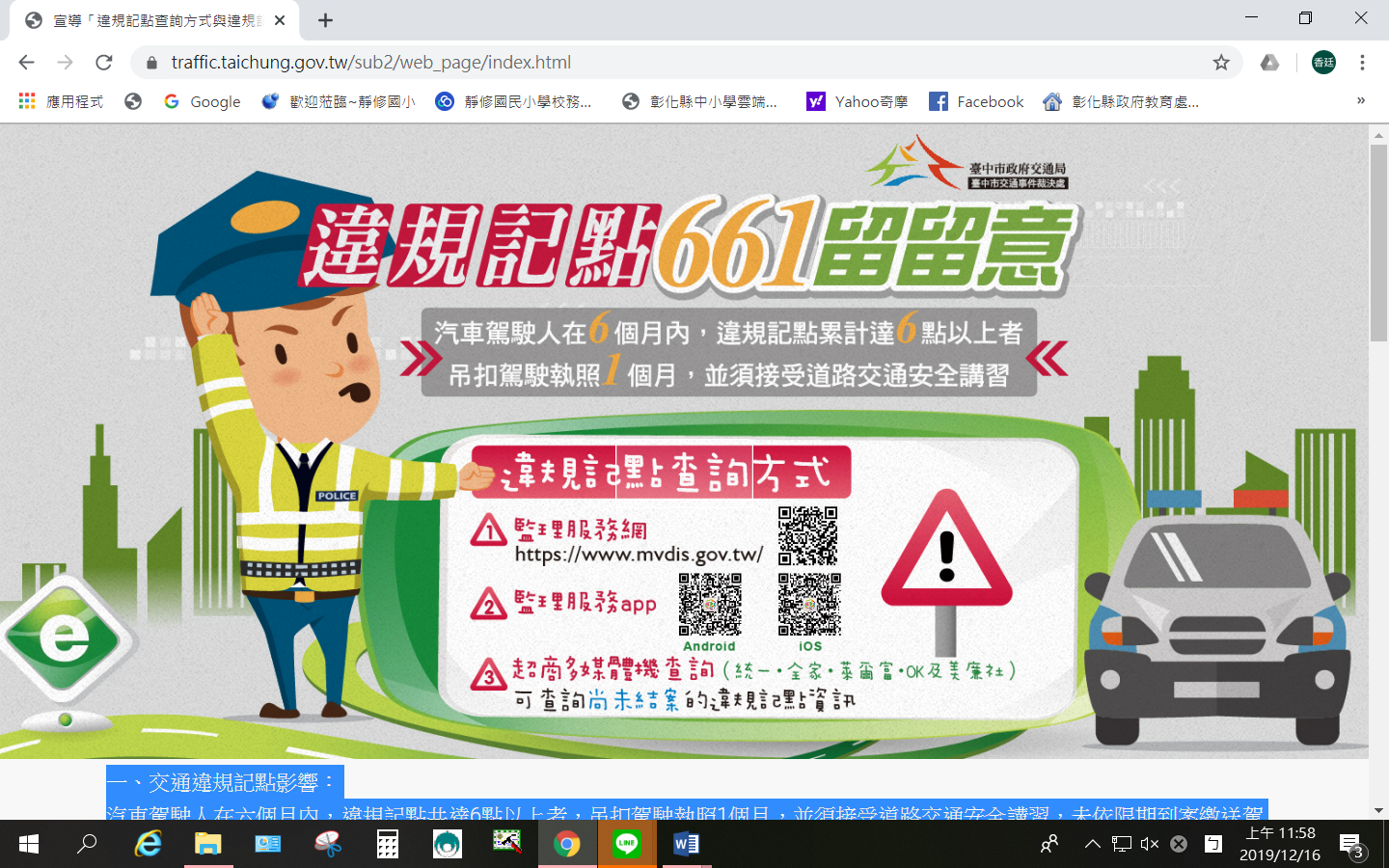 